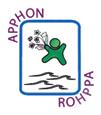 Background:APPHON/ROHPPADr. Jack Hand Education FundAPPHON/ROHPPA supports educational endeavors for health care professionals who care for pediatric hematology/oncology patients in Atlantic Canada. To provide that support, APPHON/ROHPPA is pleased to offer educational funding in honour of the memory of Dr. Jack Hand. Dr. Hand practiced as a Pediatric Hematologist/Oncologist at the Janeway Children’s Health and Rehabilitation Centre in Newfoundland and was the Vice Chair of APPHON/ROHPPA. Jack was a driving force behind the development of APPHON/ROHPPA and contributed greatly to its growth and success. Jack served as a positive role model for his colleagues and students by his love, compassion, and humour. He has had a tremendous impact on the lives of the children and families in his care. We wish to continue that legacy by offering funding to promote and support ongoing education that will benefit all members of APPHON/ROHPPA, as well as the children and families for whom we care.Dr. Jack Hand Education Fund Guidelines:The applicant must be an APPHON/ROHPPA member.The course or conference must pertain to pediatric hematology/oncology.Information	gathered/learned	from	the	course/conference	must	be	shared	with APPHON/ROHPPA at the annual conference and/or in the newsletter.Applications will be approved by the APPHON/ROHPPA Executive Director and Levels of Care Coordinator.Funding will be awarded every year to a maximum of $1,500.00.Applicants will be notified of approval of education funds, but funds will not be disbursed until all receipts are submitted upon completion of course or attendance of conference.Application forms will be available on the APPHON/ROHPPA website at www.apphon- rohppa.com or from Joanne Albrecht- by email at Joanne.Albrecht@iwk.nshealth.ca.Procedure:Complete attached application.Submit application by deadline date: June 30, 2024. Please email your application to Joanne.Albrecht@iwk.nshealth.ca. Attach a copy of program brochure or agenda showing date of program, deadline for registration, and registration fee.Once approved, submit a completed expense claim and scanned copies of receipts to Joanne.Albrecht@iwk.nshealth.ca within two weeks of attending the program or completing the educational course.Sharing of knowledge with other APPHON/ROHPPA members is expected to be completed by next available conference and/or newsletter.APPHON/ROHPPADr. Jack Hand Education FundApplication Deadline: June 30, 2024*A Full copy of the brochure must be attached to this application.Reason for Applying:How will this benefit APPHON/ROHPPA:Anticipated Cost:Signature		Date: 	APPHON/ROHPPADr. Jack Hand Education Fund Expense StatementPlease note all expenses must be accompanied with scanned copies of receipts – any claims submitted without receipts cannot be reimbursed. Expense claims should be submitted within 2 weeks of attending the conference or completing the educational course.Name: 	Mailing address for cheque:Signature: 		Date: 	Please forward completed form with scanned copies of your receipts to: Joanne.Albrecht@iwk.nshealth.caNameAddressTelephoneEmail AddressPositionProgram/DepartmentHospital SiteConference/Course TitleSponsorLocationDateITEMCOSTRegistration feeTravel expensesAccommodationsMealsOther (please specify)TOTALITEMCOSTRegistration fee$Travel expenses$Accommodations$Meals$Other (please specify)$TOTAL (Maximum $1,500.00)$